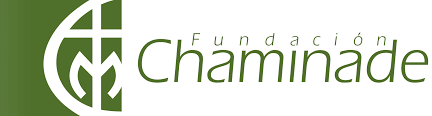 COMUNICADO FUNDACIÓN CHAMINADEMARTES 22 DE OCTUBRE DE 2019La Fundación Chaminade y el Consejo de Rectores ha decidido suspender las clases de los colegios marianistas de San Miguel, Puente Alto y Melipilla (CPSM, IMLP, CSMC y CNSC) los días miércoles, jueves y viernes de esta semana. Las condiciones de inseguridad en los alrededores de nuestros colegios y de los hogares de nuestras familias, junto con las dificultades para trasladarse, hacen imposible volver a desarrollar con normalidad las clases.Le solicitamos a las familias y a los trabajadores de nuestros colegios estar atentos a las informaciones y decisiones de las autoridades para programar la vuelta a clases cuando se den las condiciones óptimas.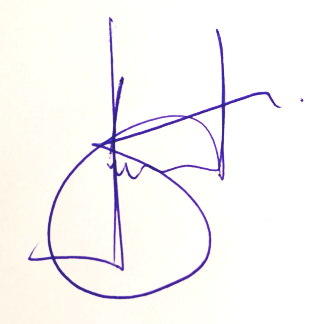 Jorge Figueroa León   Director Ejecutivo     						             Fundación Chaminade